Развитие речи ребёнка до 7 лет. Этапы и нормы речевого развития у дошкольников.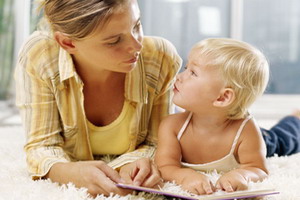   Речь ребенка формируется под влиянием речи взрослых и в огромной степени зависит от достаточной речевой практики, нормального речевого окружения и от воспитания и обучения, которые начинаются с первых дней его жизни.  Роль речи в психологическом развитии ребенка сложно переоценить, а  явные речевые нарушения приводят к ряду негативных последствий:у ребёнка замедляется формирование познавательных процессов;развиваются черты характера, мешающие общению с окружающими (замкнутость, нерешительность, низкая самооценка);появляются сложности с усвоением школьных умений – письма и чтения, что снижает детскую успеваемость.Чтобы снизить риск появления подобных нарушений, важно знать последовательность усвоения детьми правил родного языка и нормы формирования речевых умений.Основные этапы развития речиОтечественный психолингвист и психолог Алексей Леонтьев устанавливает четыре этапа в становлении речи детей.1)Подготовительный этап длится от рождения до года, подразделяясь на три периода:- крик и плач – это единственный способ взаимодействия новорождённого с окружающим миром и первая голосовая реакция. С его помощью малыш не только сигнализирует маме, что он ощущает дискомфорт, но и тренирует дыхание, голос и артикуляцию;- гуление (до 6 месяцев) – это воспроизведение малышом определенных звуков и различных их вариаций: бу-у-у, а-гу, а-гы и т.п. Психологи называют кроху в этот период музыкантом, который настраивает свой инструмент. Очень важно поддерживать детское желание общаться, проговаривая и повторяя «сказанное» вашим чадом;- лепет (до года) – заключительная стадия подготовки малыша к полноценной речи. Теперь кроха начинает произносить слоги, например, «па», «ба», которые связаны с определенными людьми. «Ма-ма», – произносит ребенок, обращаясь именно к маме.2)Преддошкольный этап начинается с момента появления первых слов (обычно с 12 месяцев) и заканчивается в трехлетнем возрасте.Первые детские слова имеют обобщенный характер. К примеру, словом «дай» малыш обозначает и предмет, и свои желания, и просьбу. Вот почему понимают малыша только близкие люди и лишь в конкретной ситуации.С полутора лет дети учатся произносить слова полностью, а не в усеченной форме. Словарь продолжает расти, ребенок складывает маленькие предложения без предлогов: «Катя кися» (у Кати есть кошка), «Катя ам-ам» (Катя хочет есть).К трем годам в детской речи появляются вопросы: «Куда?», «Где?», «Когда?». Малыш начинает активно использовать предлоги, учится согласовывать слова в числе, падеже и роде.3)Дошкольный этап речевого развития длится с трех до семи лет. В это время объем активного и пассивного словаря значительно увеличивается. Если малыши четвертого года жизни используют в речи чаще простые предложения, то к пяти годам они уже общаются сложносочиненными и сложноподчиненными предложениями. А к концу дошкольного этапа дети обычно правильно выговаривают звуки, грамотно строят предложения и имеют широкий кругозор.Нормы развития речи по возрастамВсё ли в порядке? Этим вопросом задаются многие мамы, переживая, что ребёнок говорит мало слов, их речь невнятна. Существуют границы нормального речевого развития, с помощью которых можно  отследить формирование языковых навыков у своего ребёнка.В 6 месяцев младенец:воспроизводит звуки с интонацией;реагирует на собственное имя (поворачивает голову);интересуется источниками звука, особенно если они идут от значимых взрослых;реагирует плачем или улыбкой на дружеский или сердитый тон.В 12 месяцев малыш:использует в речи несколько простых слов (или их фрагментов);следует простым инструкциям, особенно если мама показывает жестом, что нужно взять или принести.В 18 месяцев дети:имеют активный словарь до 20 слов, в основном это существительные;в речи часто используют эхолалию – повторяют услышанную фразу снова и снова;показывают одну из частей тела по просьбе родителей («Где носик?»);эмоционально и невнятно говорят на «тарабарском» языке.В 2 года ребенок:называет несколько знакомых предметов из своего окружения;составляет простейшие предложения, чаще всего состоящие из глаголов и существительных – «Кися кусит» (кошка кушает);показывает пять частей тела по маминой просьбе («Где у тебя носик?»);может использовать в речи до 150-300 слов;знает и использует несколько местоимений – «мой», «моё», «моя»;пропускает ряд звуков – ж, ш, з, с, р, л, ц, щ («мосьно» вместо «можно»).В 3 года дети:обладают активным словарным запасом из 1000 слов, обычно это глаголы;начинают применять множественное число существительных;знают основные части тела и могут их показать и назвать;используют союзы «если», «когда», «потому что»;называют свой пол, имя и возраст;понимают рассказанные и прочитанные небольшие сказки и стихи;понимают простые вопросы, отвечают на них чаще односложно.В 4 года малыши:используют в речи до 2000 слов;меньше сокращают, переставляют и пропускают слова;отвечают на вопросы, пересказывают хорошо знакомые рассказы и сказки;иногда неверно произносят шипящие и свистящие звуки;задают множество вопросов – как простых, так и довольно неожиданных;говорят сложносочиненными и сложноподчиненными предложениями – «Я стукнул Васю, потому что он забрал машинку».В 5 лет ребенок:расширяет свой словарь до 2500-3000 слов;может составить рассказ по картинке;применяет обобщающие понятия (цветы, дикие животные, обувь, транспорт и т.д.);использует в предложениях все части речи – прилагательные, местоимения, деепричастия, междометия и т.п.;разговаривает на понятном взрослому языке, хотя встречаются и ошибки при ударении, при склонении существительных;чисто произносит все звуки, определяя гласные и согласные, твердые и мягкие.В 6-7 лет дошкольники:используют в речи от 3500 слов;разговаривают образными выражениями, метафорами («радужная улыбка», «мамино счастье»);склоняют все члены предложения по роду, падежу и числу;любят и охотно рассказывают сказки, сочиняют истории, отвечают на вопросы.Если вы отметили, что речевое развитие вашего ребёнка значительно отстает от примерных ориентиров нормального формирования речи, обязательно обратитесь за помощью к логопеду.Нормальное речевое развитие ребенка позволяет ему постоянно усваивать новые понятия, расширять запас знаний и представлений об окружающем.Вас должно насторожить, если ребенок:в трехмесячном возрасте не поворачивается, когда к нему обращается мама или папа;в полгода не реагирует на интонационно окрашенную речь, не оборачивается к источнику звука, в лепете отсутствуют звуки «м, б, п»;в годик не понимает слова, которые взрослые часто употребляют в речи, не реагирует на собственное имя, для привлечения маминого внимания использует лишь плач;в два года не показывает на картинке кошку, зайчика, медвежонка, не понимает самых простых вопросов;в трехгодовалом возрасте не может выполнить двухсоставную инструкцию («Возьми бутылочку и принеси мне»), не называет известные ему вещи;в четыре года не в состоянии ответить на простейшие вопросы, неправильно произносит большинство звуков, говорит короткими предложениями.